I    признак подобия треугольников  Заполните пропуски в формулировке и доказательстве первого признака подобия треугольников Если два угла одного треугольника соответственно равны _ ________________________________________________________________________________________________Дано: ∆АВС, ∆А1В1С1,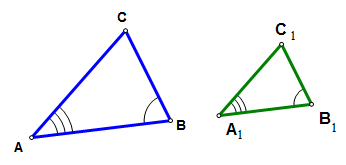 ∠ А =    ∠ А1,       ∠ В =    ________Доказать:_____________Доказательство:∠ А =    ∠__, ,   ∠ В =    ∠ ___,       ∠ С=   180 – ( ∠ А +   ∠ В ) = 180 – (  ∠ А1 +   ∠ В1 )=_____ ∠ А =    ∠ А1,       тогда (1)∠ С     =    ∠ С1,    тогда   (2)Из (1) и (2)следует   (3)Так как ∠ А =    ∠А1,   ∠ В =    ∠ В1, то       (4)Из (3) и (4) следуетСледовательно_____________________________, что и требовалось доказать.I    признак подобия треугольников  Заполните пропуски в формулировке и доказательстве первого признака подобия треугольников Если два угла одного треугольника соответственно равны _ ________________________________________________________________________________________________Дано: ∆АВС, ∆А1В1С1,∠ А =    ∠ А1,       ∠ В =    ________Доказать:_____________Доказательство:∠ А =    ∠__, ,   ∠ В =    ∠ ___,       ∠ С=   180 – ( ∠ А +   ∠ В ) = 180 – (  ∠ А1 +   ∠ В1 )=_____ ∠ А =    ∠ А1,       тогда (1)∠ С     =    ∠ С1,    тогда   (2)Из (1) и (2)следует   (3)Так как ∠ А =    ∠А1,   ∠ В =    ∠ В1, то       (4)Из (3) и (4) следуетСледовательно_____________________________, что и требовалось доказать.